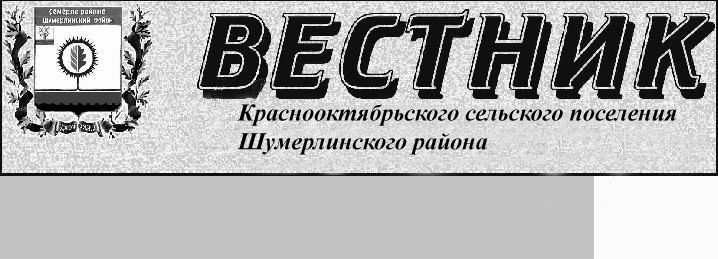 РЕШЕНИЕ  СОБРАНИЯ ДЕПУТАТОВКРАСНООКТЯБРЬСКОГО СЕЛЬСКОГО ПОСЕЛЕНИЯШУМЕРЛИНСКОГО РАЙОНА ЧУВАШСКОЙ РЕСПУБЛИКИО внесении изменений в Положение о порядке организации и проведения общественных обсуждений или публичных слушаний по вопросам градостроительной деятельности в Краснооктябрьском сельском поселении Шумерлинского района Чувашской Республикиот 27.05.2021 В соответствии с Федеральным Законом от 06 октября 2003 года № 131-ФЗ «Об общих принципах организации местного самоуправления в Российской Федерации», Градостроительным кодексом Российской Федерации от 29 декабря 2004 года № 190-ФЗ, Уставом Краснооктябрьского сельского поселения Шумерлинского района Чувашской Республики Собрание депутатов Краснооктябрьского сельского поселения Шумерлинского района Чувашской Республики  решило:1. Внести в Положение о порядке организации и проведения общественных обсуждений или публичных слушаний по вопросам градостроительной деятельности в Краснооктябрьском сельском поселении Шумерлинского района Чувашской Республики, утвержденное решением Собрания депутатов Краснооктябрьского сельского поселения Шумерлинского района Чувашской Республики от 14.04.2020 № 60, следующие изменения:1.1. пункт 5.4  раздела 5 изложить в следующей редакции:«5.4. Срок проведения общественных обсуждений или публичных слушаний по проекту генерального плана Краснооктябрьского сельского поселения Шумерлинского района Чувашской Республики, а также по внесению в него изменений с момента оповещения жителей Краснооктябрьского сельского поселения Шумерлинского района Чувашской Республики о времени и месте их проведения до дня опубликования заключения о результатах общественных обсуждений или публичных слушаний не может быть менее одного месяца и более трех месяцев.»;1.2. пункт 6.6. раздела 6 изложить в следующей редакции:«6.6. Продолжительность общественных обсуждений или публичных слушаний по проекту правил землепользования и застройки Краснооктябрьского сельского поселения Шумерлинского района Чувашской Республики, а также по внесению в них изменений, составляет не менее одного и не более трех месяцев со дня опубликования такого проекта.».2. Настоящее решение вступает в силу после его официального опубликования в информационном издании «Вестник Краснооктябрьского сельского поселения Шумерлинского района Чувашской Республики» и подлежит размещению на официальном сайте Краснооктябрьского  сельского поселения Шумерлинского района Чувашской Республики.Председатель Собрания депутатов Краснооктябрьского сельского поселения Шумерлинского района                                                                                      О.М. Алексеева Глава Краснооктябрьского сельского поселения Шумерлинского района	Т.В. Лазарева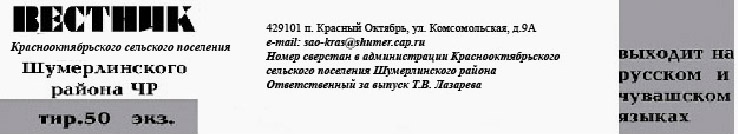 